ThankfulThankful for my houseHaving a family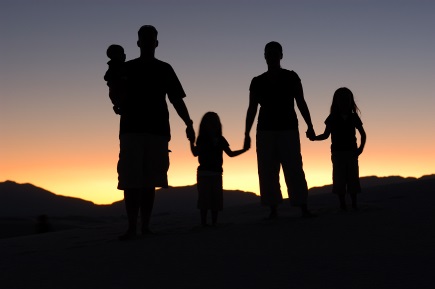 A nice roomNabors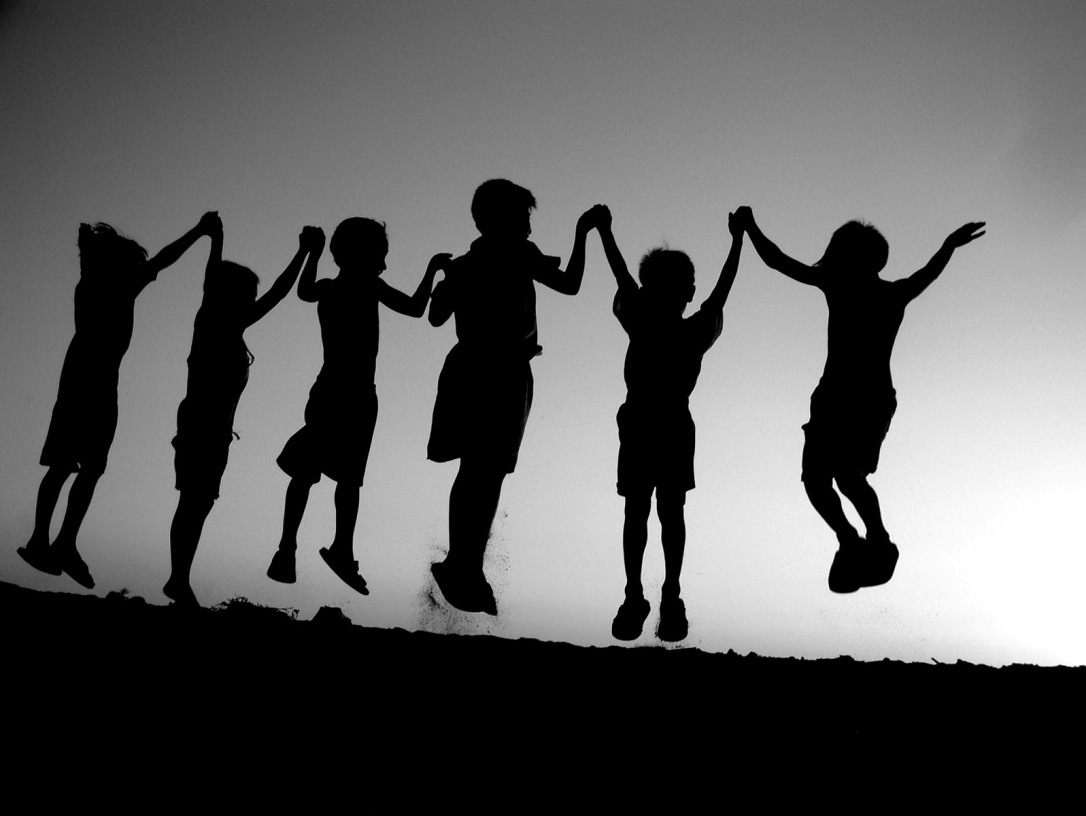 Kind friendsFor a teacherUnder armour clothesLoving people By: Natalie 